Approved by:Territorial Management BoardCanada and Bermuda TerritoryOnly the electronic version of this OP form is official and current.Operating FormCanada & Bermuda TerritoryOperating FormCanada & Bermuda TerritoryOperating FormCanada & Bermuda Territory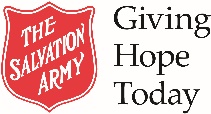 FormMedication Reconciliation FormMedication Reconciliation FormMedication Reconciliation FormPolicyMedication Safe StorageOP NumberPS 03.002ClientInformation:Client DOBClientInformation:(Print)	First	Initial	LastClient DOBdd-mm-yyyyReview Period Start DateReview Period End DateReview Period Start Datedd-mm-yyyyReview Period End Datedd-mm-yyyyName of MedicationQty Carried Over From Previous Review PeriodQty Received DuringReviewPeriodQty Consumed During Review PeriodQty on Hand at End of Review PeriodQtyOverQtyShortChecked & Initialed by Staff MemberSupervisor:Supervisor:(Print)	First	Initial	LastSignaturedd-mm-yyyyDocument Control InformationDocument Control InformationDocument Control InformationDocument Control InformationCategoryProgram Services:  Community & Social ServicesProgram Services:  Community & Social ServicesProgram Services:  Community & Social ServicesOffice of OversightSocial Services Social Services Social Services Approved Date<dd-MMM-yyyy>Next Review Date<dd-MMM-yyyy>Document HistoryDocument HistoryDocument HistoryDocument HistoryDocument HistoryVersionDate RevisedSummary of ChangesSummary of ChangesSummary of ChangesV-01New